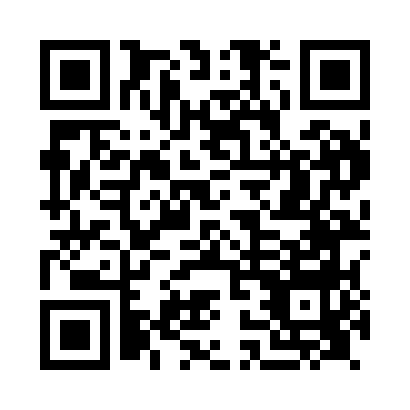 Prayer times for Crynant, Neath Port Talbot, UKMon 1 Jul 2024 - Wed 31 Jul 2024High Latitude Method: Angle Based RulePrayer Calculation Method: Islamic Society of North AmericaAsar Calculation Method: HanafiPrayer times provided by https://www.salahtimes.comDateDayFajrSunriseDhuhrAsrMaghribIsha1Mon3:105:011:196:569:3611:282Tue3:115:021:196:559:3611:283Wed3:115:031:196:559:3611:274Thu3:125:041:206:559:3511:275Fri3:125:051:206:559:3511:276Sat3:135:051:206:559:3411:277Sun3:135:061:206:559:3311:278Mon3:145:071:206:549:3311:269Tue3:145:081:206:549:3211:2610Wed3:155:091:206:549:3111:2611Thu3:155:101:216:539:3011:2512Fri3:165:121:216:539:2911:2513Sat3:175:131:216:529:2911:2514Sun3:175:141:216:529:2811:2415Mon3:185:151:216:519:2711:2416Tue3:195:161:216:519:2511:2317Wed3:195:171:216:509:2411:2318Thu3:205:191:216:509:2311:2219Fri3:215:201:216:499:2211:2220Sat3:215:211:216:489:2111:2121Sun3:225:231:216:489:2011:2022Mon3:235:241:226:479:1811:2023Tue3:235:251:226:469:1711:1924Wed3:245:271:226:459:1611:1825Thu3:255:281:226:459:1411:1826Fri3:255:301:226:449:1311:1727Sat3:265:311:226:439:1111:1628Sun3:275:331:226:429:1011:1529Mon3:285:341:216:419:0811:1530Tue3:285:361:216:409:0611:1431Wed3:295:371:216:399:0511:13